Person Specification: Business Manager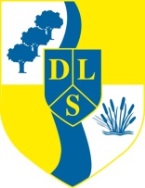 CRITERIAEssential / DesirableEssential / DesirableAssessed by application / interview processAssessed by application / interview processEDAIQUALIFICATIONS AND REQUIREMENTSHonours degree or equivalent √√Certificate/Diploma in School Business Management√√Accountancy qualification√√Displays a commitment to the protection and safeguarding of children and young people√√KNOWLEDGE AND UNDERSTANDINGExcellent knowledge and understanding of school management √√√Knowledge and experience of Human Resources√√√Knowledge of requirements to fulfil statutory duties in terms of financial reports to the local authority √√√Can manage risk safely, wisely and effectively√√√Understand Health and Safety issues √√√Understanding of school budgets√√√Knowledge of the building industry regarding contractors√√√Understand/ knowledge of employment law e.g. relating to contractual agreements √√√SKILLS AND EXPERIENCESkills to manage own time and resources well√√√Excellent project management skills√√√Can lead and manage people effectively√√√Experience in financial management and administration √√Strong strategic planning skills√Be able to access, analyse and interpret information√√√Excellent communication skills orally and written√√√Experience of working with SIMS (Schools Management System)√√Capable of contributing to a school development plan√√Can plan, lead and organise changes within the school√√Experience of property management/skills to oversee premises maintenance √√√Very competent ICT skills√√√Can play an active and informed role in staff recruitment√√The capacity to make decisions based on sound judgements√√√Evidence of innovative practice√√√Successful experience of coaching staff to raise performance√√√Ability to work to deadlines√√ Experience working with senior staff in presenting detailed data in a summarised and clearly signposted manner√√√PERSONAL ATTRIBUTESGood interpersonal skills√√√A commitment to a team ethos√√√Professional integrity and honesty√√√Ability to meet deadlines√√√Self-motivated with an ability to use own initiative√√√Ability to build up contacts and draw on advice and support√√√Be a reflective practitioner √√√Commitment to safeguarding children and young people√√√The utmost discretion√√√Ability to engage, motivate, enthuse and support colleagues√√√A sense of humour√√Attributes of a good team player√√√